SS John & Monica Catholic Primary School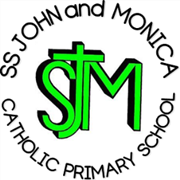 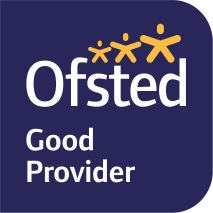 Head Teacher:									M.Elliott (B.Ed. Hons, NPQH)Chantry RoadMoseleyBirmingham B13 8DWTelephone: 0121 464 5868Fax:            0121 464 5046Email:         enquiry@stjonmon.bham.sch.ukWebsite:     www.stjonmon.bham.sch.ukTwitter:       @SSJohnMonicas Curriculum Information Letter – Year 5 Spring 2022Dear Parents,We would like to welcome you back to school. We hope that you and your family have had an enjoyable holiday. In this letter you will find an overview of the work that your child will be completing during this term. Please find opportunities to support your child’s learning by doing additional research on any new topics.If you have any questions please speak to either of us informally in the playground at the end of the day or make an appointment through the school office. Yours sincerely,Mr Walsh and Mrs ReedREIn the first half of the term the children will be studying Christmas, Baptism and Parables and Sayings of Jesus. In the second half of the term the children will study The work of the Apostles as well as Lent and EasterEnglishReading: This term we will be reading a selection of different texts. Texts include poetry, biographies/ autobiographies, diaries, accounts, instructions and explanations, non-chronological reports and narratives. Our class text will be Holes by Louis Sachar.  Each child will read in class in either whole class sessions, small groups or individually. Reading records will be checked regularly. Please spend a minimum of 10 minutes a day listening to your child read and sign their records accordingly. The children should be completing their reading activities as explained in the letter in their diary. Myon can also be used to supplement their home reading- see letter in diary.Writing: Our writing this term will include developing description, writing letters conveying an argument, recounting events and investigations as well as developing our own narratives.Grammar/Punctuation/Spelling: Spelling lists will be given out weekly and children will be expected to learn these ready for testing. We ask that parents support their children in learning spellings every week.MathsTopics that we will study in Spring term include Fractions, Multiplication and Division ,Decimals and Percentages, Statistics, and Perimeter and Area.Children should be learning or revising their multiplication facts and corresponding division facts at home to 12x12. Please test your children as much as possible on these facts as they will be tested weekly.ScienceAutumn 1: How do plants and animals reproduce?Autumn 2: Why do we age?ComputingIn computing, we will be looking at Computer systems and networks, and programming. PEP.E will take place every Wednesday so please ensure your child has the correct kit. A letter should be provided if your child is unable to participate in P.E for a medical reason. Topics to be taught this term are Handball and Cricket. Children will also be taking part in Yoga on a Tuesday so please ensure your child wears P.E kit on this day also. FrenchChildren will develop their understanding of spoken and written French and work towards using spoken language with confidence and accuracy.History/GeographySpring : How and why do Natural disasters occur?Children are invited to research these topics out of school and bring in any information they have collected using their research books.PSHEUnderstanding others, personal relationships and keeping safeHomeworkReading: Regularly throughout the weekSpelling: Daily – Spelling test FridaysX/÷ Facts: DailyOther: Both Literacy and Maths homework will be set weekly each Friday. Children will have a week to complete the tasks given which will either be in their homework books or online using Reading Eggs (Literacy) and Mathletics (Maths).Attendance and PunctualityThis year we have a school target of 97% for pupils in Rec– 6. It is very important that your child attends school every day. Pupils with an attendance level of less than 90% are regarded by the Government as having Persistent Absence and parents will be invited into school to discuss reasons for persistent absence. Currently for Year 5 school starts at 8.45 am until 3.15pm. If there is a cause for concern about your child’s punctuality you will be contacted to discuss this matter.Other InformationParent Consultations: Tuesday 28th and Wednesday 29th MarchYear 5 Mass: Thursday 19th January – Peace DayThursday 9th March – Lent Fast DayLibrary Visit- Wednesday 25th JanuaryForest school- Starts on Tuesday 28th February (weekly)